	Journées sportives 2023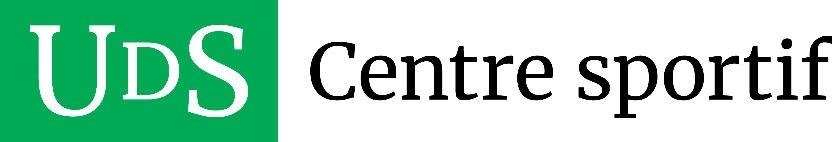 	Formulaire de réservation(tous les formulaires reçus avant le 16 octobre 2023 ne seront pas retenus)Important : Les groupes de prématernelle et de maternelle 4 ans ne sont pas autorisés. Important : Le nombre d’élèves par groupe, ne doit pas dépasser 20 élèves. S’il-vous-plaît, veuillez indiquer sur une feuille séparée les problèmes de santé nécessitant une attention particulière pour la journée d’activités (ex. : handicap, hyperactivité, allergies, problèmes de santé autres, présence d’un accompagnateur, activités interdites, etc.). Mentionnez également le nom de l’enfant et son groupe. Le responsable du groupe dont le nom figure dans le formulaire s’engage à respecter les règles et procédures sur la réservation et le paiement de cette journée sportive en indiquant « je confirme » ici : ______________________Date : Confirmation envoyée le : __________________________		                                          Confirmation de lecture le : ___________________________________Horaire envoyée le : ______________________________		                                          Confirmation de lecture le : ___________________________________Facturation préparée le : ___________________________Nom de l'écoleNom du responsableCommission scolaireCourriel du responsableAdresseÀ 0:00(au plus tôt 9 h) VilleÀ 0:00(au plus tôt 9 h) Code postalDe 0:00
(au plus tard 15 h 30)Numéro : -0   Poste : 00000De 0:00
(au plus tard 15 h 30)Nombre total : 0 groupesNombre total : 00 enfants(Maximum de 20 élèves par groupe)Nombre total : 0 groupesNombre total : 00 enfants(Maximum de 20 élèves par groupe)Dates de la visiteDates de la visiteDates de la visiteDates de la visiteDates de la visite1er choix :2e choix :3e choix :4e choix :5e choix :Nombre d’élèves total par niveauGroupe 1Groupe 2Groupe 3Groupe 4Groupe 5Groupe 6Groupe 7Groupe 8Maternelle (     )1ère année (     )2e année (     )3e année (     )4e année (     )5e année (     )6e année (     )Niveaux multiples (       )Groupes spéciaux (       )